____________________________________________________________________________________________________________________________________________________________________________________________________________________________________Београд, 	11. 6. 2018.Број:		58КЛУБОВИМА ПРВЕ ЛИГЕ ЦЕНТРАЛНЕ СРБИЈЕ  Састанак са овлашћеним представницима клубова Прве лиге Централне Србије одржаће се у недељу 17. јуна 2018. године у ресторану „Сидро“ на Сребрном језеру са почетком у 11,00 часова.Тема састанка биће организација Прве лиге Централне Србије за 2018. годину и извачење турнирских бројева.Молимо клубове да пошаљу своје представнике, са потписаним пуномоћјима, а у случају спречености да о томе благовремено обавесте канцеларију Шаховског савеза Централне Србије.Клубовима који нису извршили регистрацију за 2018. годину Одлуком Управног одбора Шаховског савеза Централне Србије од 2. маја 2014. године неће бити дозвољено да извлаче турнирске бројевa и биће брисани из такмичења. Лига ће бити адекватно попуњена.Очејкујући ваш долазак срдачно вас поздрављам.С е к р е т а р   Ш С Ц СМиливоје Миливојевић, с.р.Прилог:Састав Прве лиге ЦС за 2018. годинуПРВА ЛИГА ЦЕНТРАЛНЕ СРБИЈЕ – 2017.ОШК ПАРАЋИН					-	ПараћинМЕТАЛАЦ						-	Горњи МилановацРАДНИЧКИ ВОДОВОД			- 	КрагујевацСЛОГА						-	ПетровацПОЖЕГА						-	ПожегаМЛАДОСТ						-	ЛучаниВЛАДИМИРЦИ					- 	Владимирци ШАБАЧКИ ШК					-	ШабацЈАСЕНИЦА					-	Смедеревска ПаланкаТРЕПЧА						-	Косовска МитровицаБОРАЦ						-	Чачак ПРОГРЕС						-	Пирот 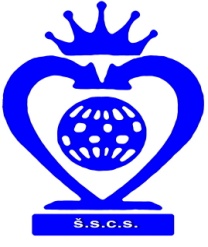 ШАХОВСКИ САВЕЗ ЦЕНТРАЛНЕ СРБИЈЕБеоград, Нушићева 25/II, Тел-факс: 011-3222447, 3222448www.sah-centralnasrbija.com  Е-маил: cs_sah@verat.net